ใบรายงานผลการนำนักเรียนเข้าร่วมกิจกรรมพัฒนาอัจฉริยภาพทางคณิตศาสตร์ เพื่อยกระดับผลการทดสอบ O-NET ระดับชั้น ป.๖-ม.๓ ณ ห้องประชุมโรงเรียนบ้านคอแลน *********************วันที่ ๑๓ เดือนพฤศจิกายน พ.ศ.๒๕๖๑เรื่อง   การนำนักเรียนเข้าร่วมกิจกรรมพัฒนาอัจฉริยภาพทางคณิตศาสตร์ เพื่อยกระดับผลการทดสอบ          O-NETระดับชั้น ป.๖-ม.๓ ณ ห้องประชุมโรงเรียนบ้านคอแลน เรียน   ผู้อำนวยการโรงเรียนบ้านคอแลน          ตามที่ข้าพเจ้านายจงรัก  สุดชัย ได้รับมอบหมายให้นำนักเรียนเข้าร่วมกิจกรรมพัฒนาอัจฉริยภาพทางคณิตศาสตร์ เพื่อยกระดับผลการทดสอบ O-NET ระดับชั้น ป.๖-ม.๓ ณ ห้องประชุมโรงเรียนบ้านคอแลน  ที่โรงเรียนบ้านคอแลนได้จัดขึ้น ข้าพเจ้าขอเสนอรายงาน  ดังรายละเอียดต่อไปนี้๑. หัวข้อเรื่อง  การนำนักเรียนเข้าร่วมกิจกรรมพัฒนาอัจฉริยภาพทางคณิตศาสตร์ เพื่อยกระดับผลการ                   ทดสอบ O-NETระดับชั้น ป.๖-ม.๓ ณ ห้องประชุมโรงเรียนบ้านคอแลน๒. วัน เดือน ปี  วันที่  ๑๓ เดือนพฤศจิกายน พ.ศ.๒๕๖๑ ระยะเวลา  ๑  วัน ๓.  สถานที่    โรงเรียนบ้านคอแลน ตำบลคอแลน อำเภอบุณฑริก จังหวัดอุบลราชธานี  ๔. หน่วยงานผู้จัด   โรงเรียนบ้านคอแลน๕. ประธานดำเนินงานฯ  นายทรงศักดิ์  พรหมธิดา ผู้อำนวยการโรงเรียนบ้านคอแลน๖. ผู้เข้าร่วมกิจกรรมพัฒนาอัจฉริยภาพทางคณิตศาสตร์ เพื่อยกระดับผลการทดสอบ O-NET ระดับชั้น     ป.๖-ม.๓ ณ ห้องประชุมโรงเรียนบ้านคอแลน ประกอบด้วย๑.คณะครูและบุคลากรในโรงเรียนบ้านคอแลน๒.นักเรียนชั้นประถมศึกษาปีที่ ๖  ถึง ชั้นมัธยมศึกษาปีที่ ๓ โรงเรียนบ้านคอแลน๗. การดำเนินงานกิจกรรมพัฒนาอัจฉริยภาพทางคณิตศาสตร์ เพื่อยกระดับผลการทดสอบ O-NET    ระดับชั้น ป.๖-ม.๓ ณ ห้องประชุมโรงเรียนบ้านคอแลน มีดังนี้วันที่  ๑๒ เดือนพฤศจิกายน พ.ศ.๒๕๖๑เวลา ๐๘.๐๐ น. ข้าพเจ้าได้รับมอบหมายหน้าที่ให้รับส่งท่านวิทยากร อ.พรชัย อัศวพรชัย จากนั้นข้าพเจ้าได้รับท่านวิทยากรจากอำเภอบุณฑริก เวลา ๐๙.๐๐ น.ข้าพเจ้าพร้อมด้วยท่านวิทยากรเดินทางถึงโรงเรียนบ้านคอแลนเวลา ๐๙.๑๕ น.พิธีเปิดกิจกรรมพัฒนาอัจฉริยภาพทางคณิตศาสตร์ เพื่อยกระดับผลการทดสอบ O-NETระดับชั้น ป.๖-ม.๓ โดยท่านผอ.ทรงศักดิ์ พรหมธิดา เป็นประธานในพิธีเปิดเวลา ๐๙.๓๐ น.ท่านวิทยากร อ.พรชัย อัศวพรชัย ได้ให้ความรู้และเทคนิคการเรียนรู้เกี่ยวกับวิชาคณิตศาสตร์แก่นักเรียน ระดับชั้น ป.๖-ม.๓เวลา ๑๒.๐๐ น.พักรับประทานอาหารเที่ยงเวลา ๑๓.๐๐ น.ท่านวิทยากร อ.พรชัย อัศวพรชัย ได้ให้ความรู้แก่นักเรียนและเป็นการนำตัวอย่างข้อสอบโอเน็ท มาวิเคราะห์และให้นักเรียนได้ฝึกวิเคราะห์ข้อสอบ จากนั้นท่านวิทยากรได้ให้ความรู้ในการวิเคราะห์ข้อสอบและได้ให้คำแนะนำในการทำข้อสอบทางคณิตศาสตร์เวลา ๑๖.๐๐ น.ท่านผอ.ทรงศักดิ์  พรหมธิดา เป็นประธานในการกล่าวขอบคุณท่านวิทยากรและกล่าวปิดกิจกรรมพัฒนาอัจฉริยภาพทางคณิตศาสตร์ เพื่อยกระดับผลการทดสอบ O-NET ระดับชั้น ป.๖-ม.๓เวลา ๑๖.๑๐ น.คณะครูบุคลากรทางการศึกษาและนักเรียนได้ร่วมกันถ่ายภาพกับท่านวิทยากรเป็นที่ระลึก๘. ประโยชน์ที่ได้รับ         ๑.นักเรียนชั้น ป.๖-ม.๓ ได้รับความรู้และแนวทางในการวิเคราะห์ข้อสอบวิชาคณิตศาสตร์ สามารถนำความรู้ที่ได้รับ ไปใช้ในการเรียนการสอนได้อย่างถูกต้องและเหมาะสม         ๒.นักเรียนมีความกล้าแสดงออกและกล้าแสดงความคิดเห็นเพิ่มมากขึ้น         ๓.นักเรียนมีส่วนร่วมในการทำกิจกรรมเพิ่มมากขึ้น ลงชื่อ …………………….……………….ผู้รายงาน                                                                                      (นายจงรัก สุดชัย)                                                                                         ตำแหน่ง ครูความคิดเห็นของผู้บริหาร………………………………………………………………………………………………………………………………………………………………………………………………………………………………………………………………………………………………………………………………………………………………………………………………………………………………………………………………………………………………………………………………………………………………………………………………………………………………………………………………………………………………………………………………………………………………………………………………………………………………………………………………………………………………………………………………………………………………                                                                ลงชื่อ ………………………………………………                                                                   (นายทรงศักดิ์   พรหมธิดา)                                                                ตำแหน่ง  ผู้อำนวยการโรงเรียนบ้านคอแลน                                                                       ….……/……………./……………….ภาคผนวก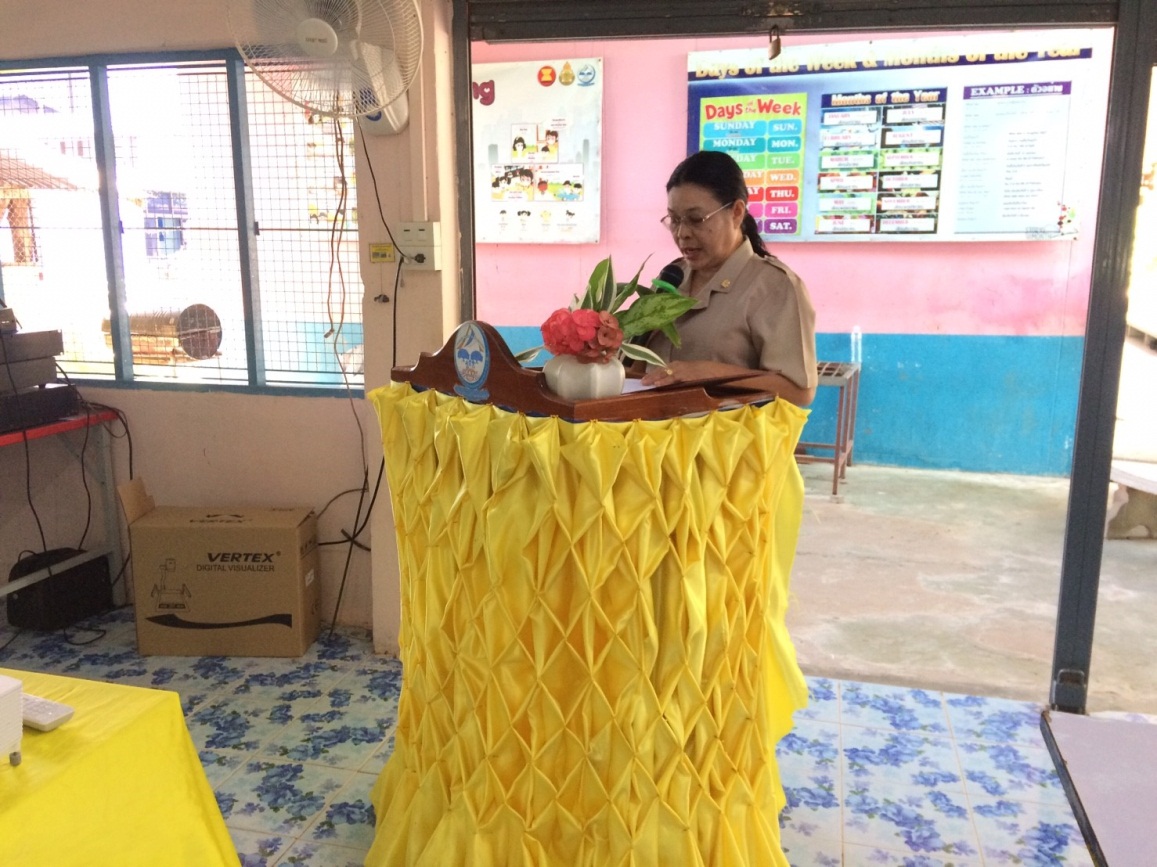 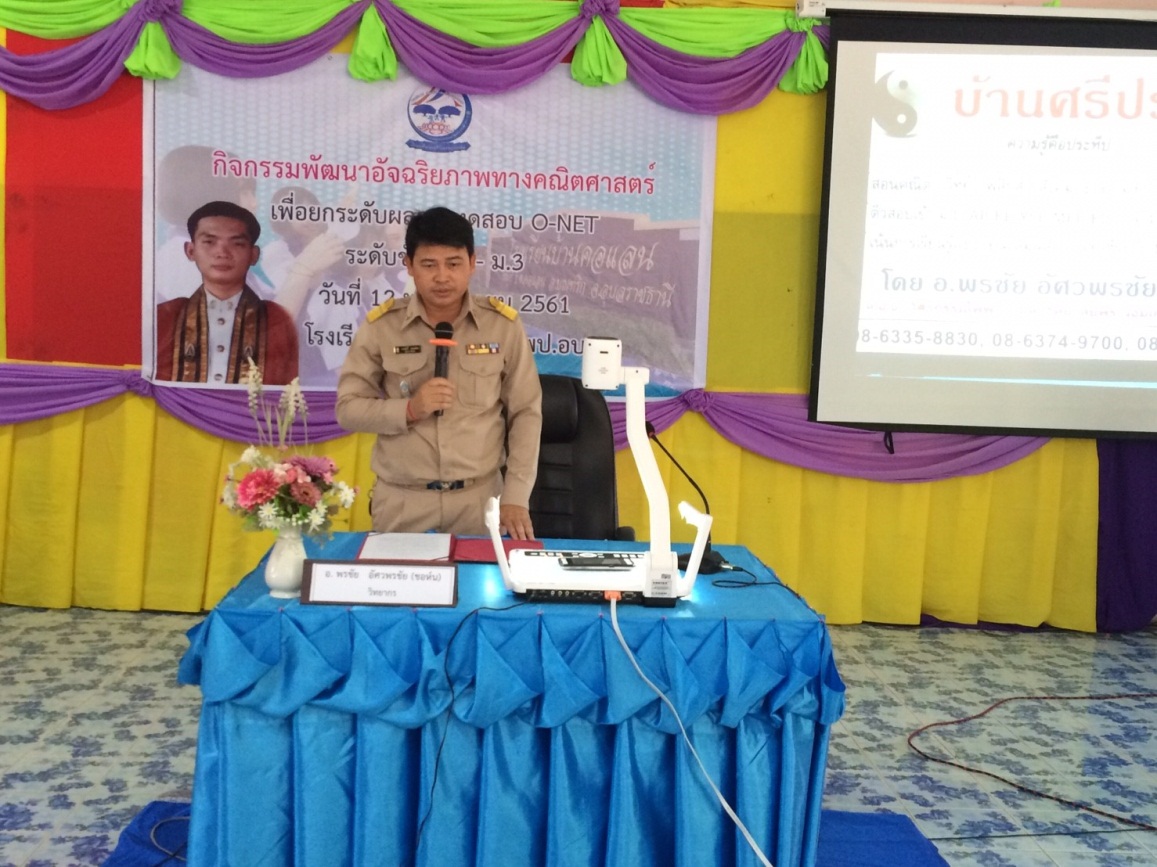 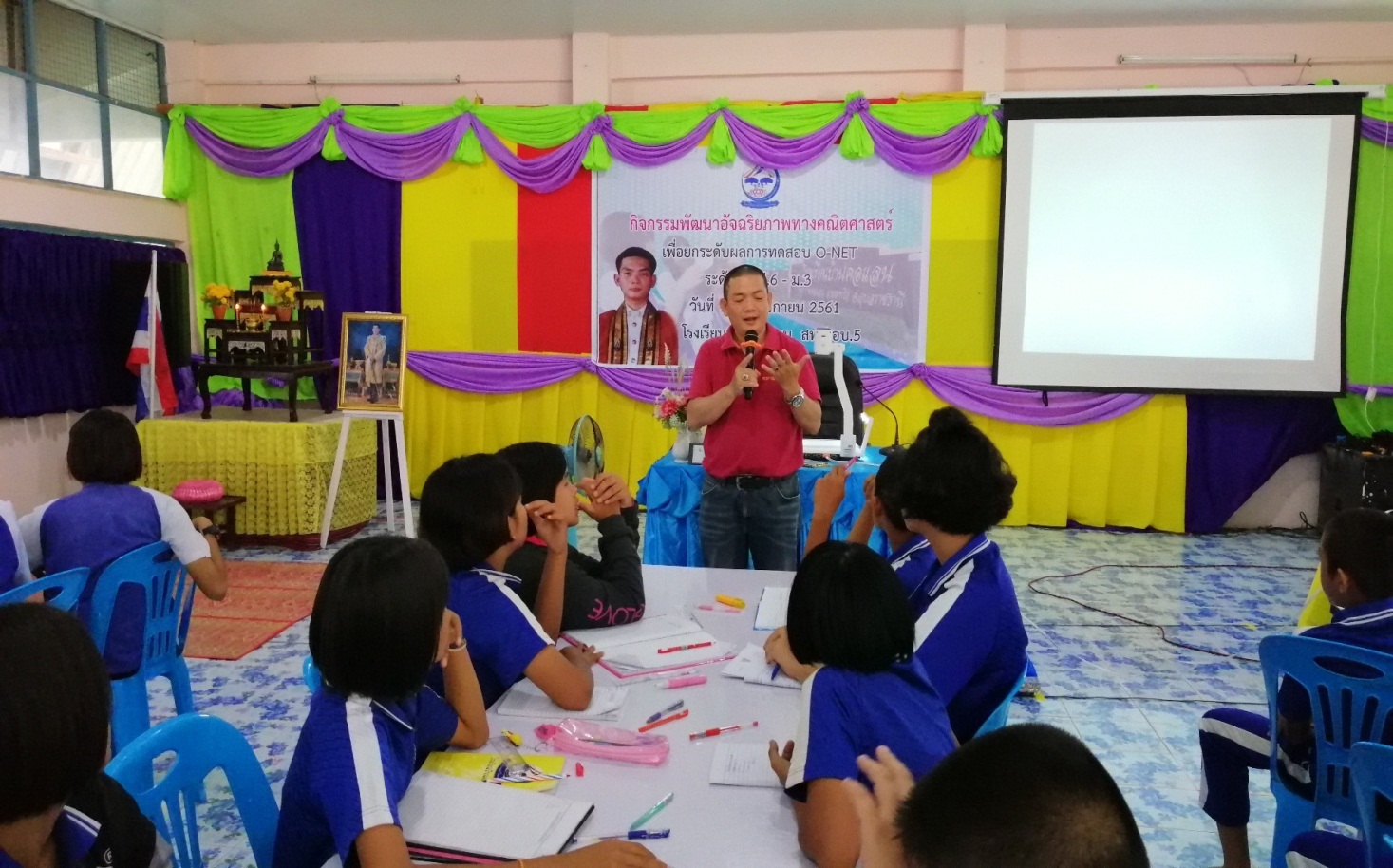 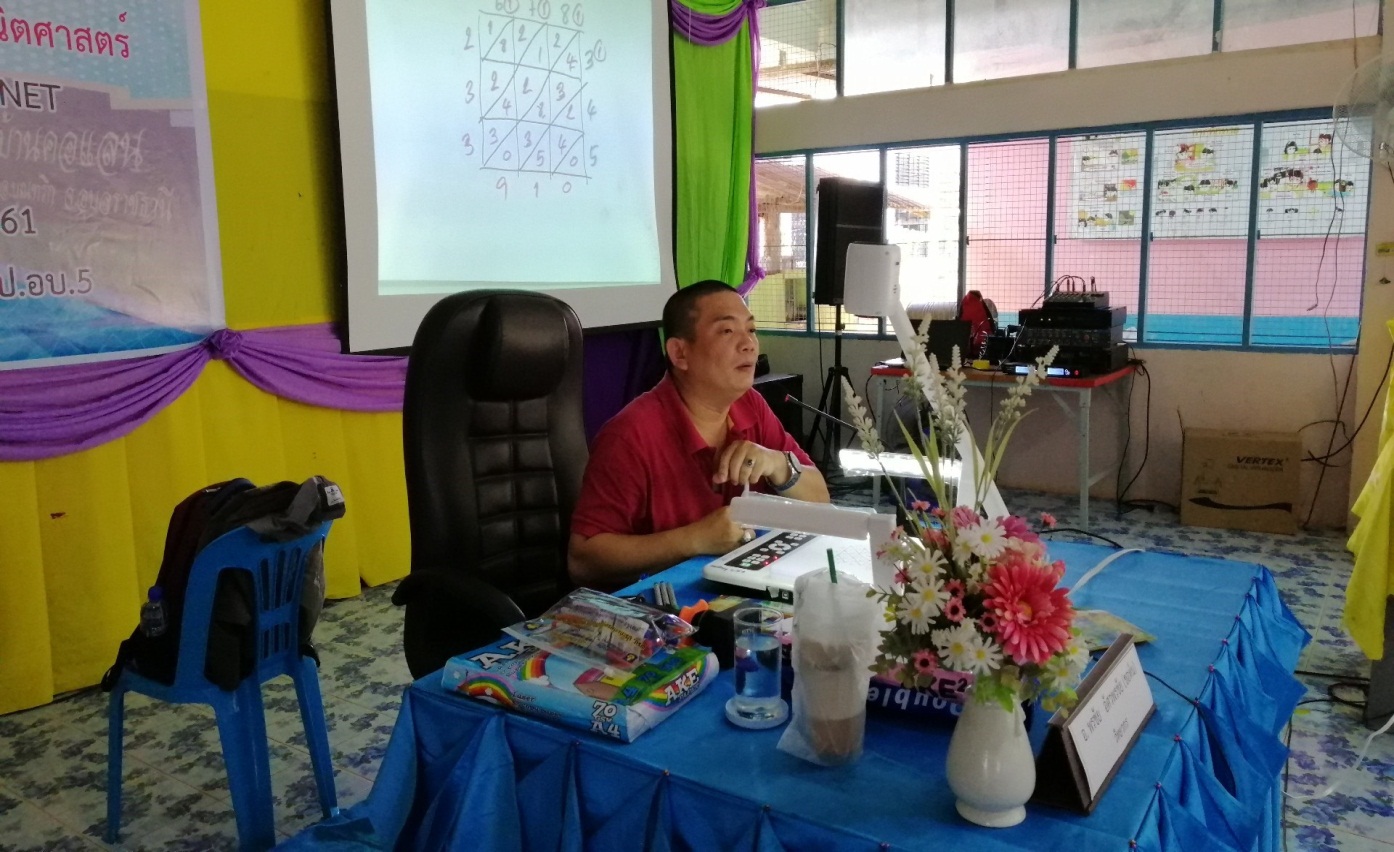 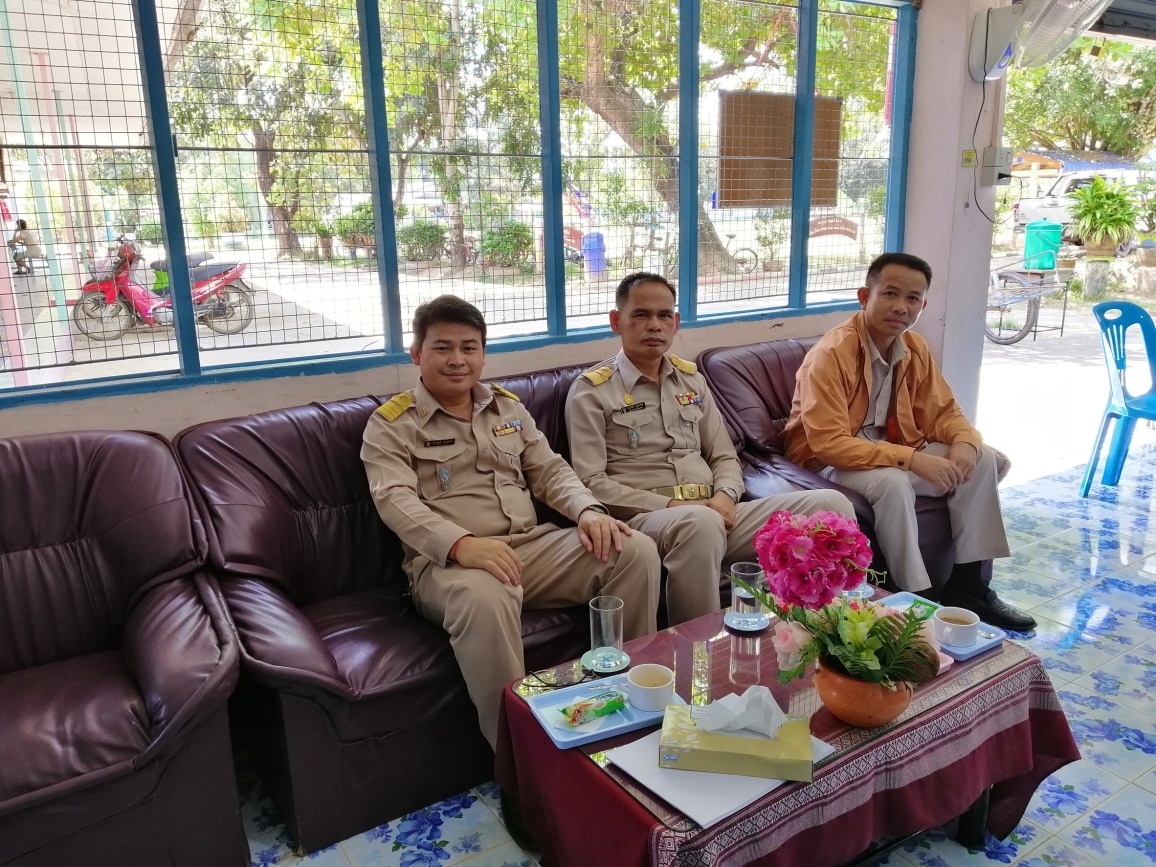 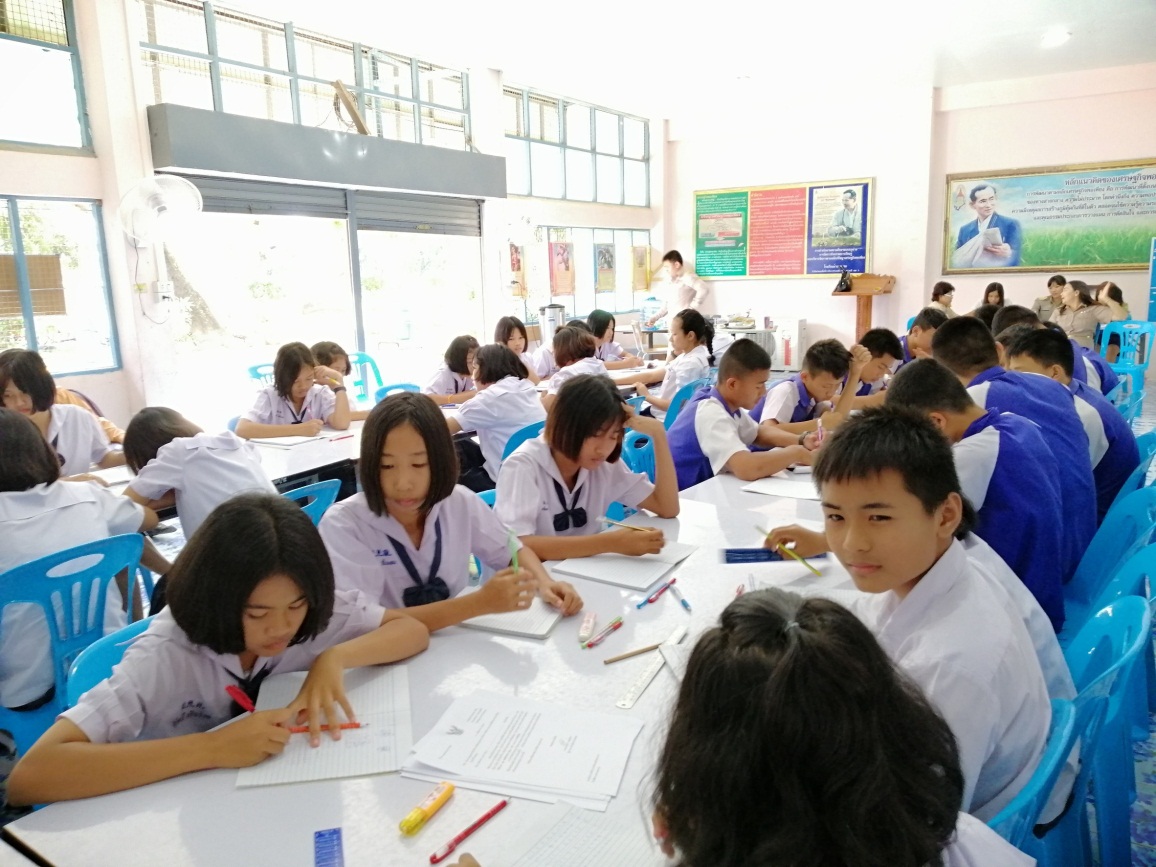 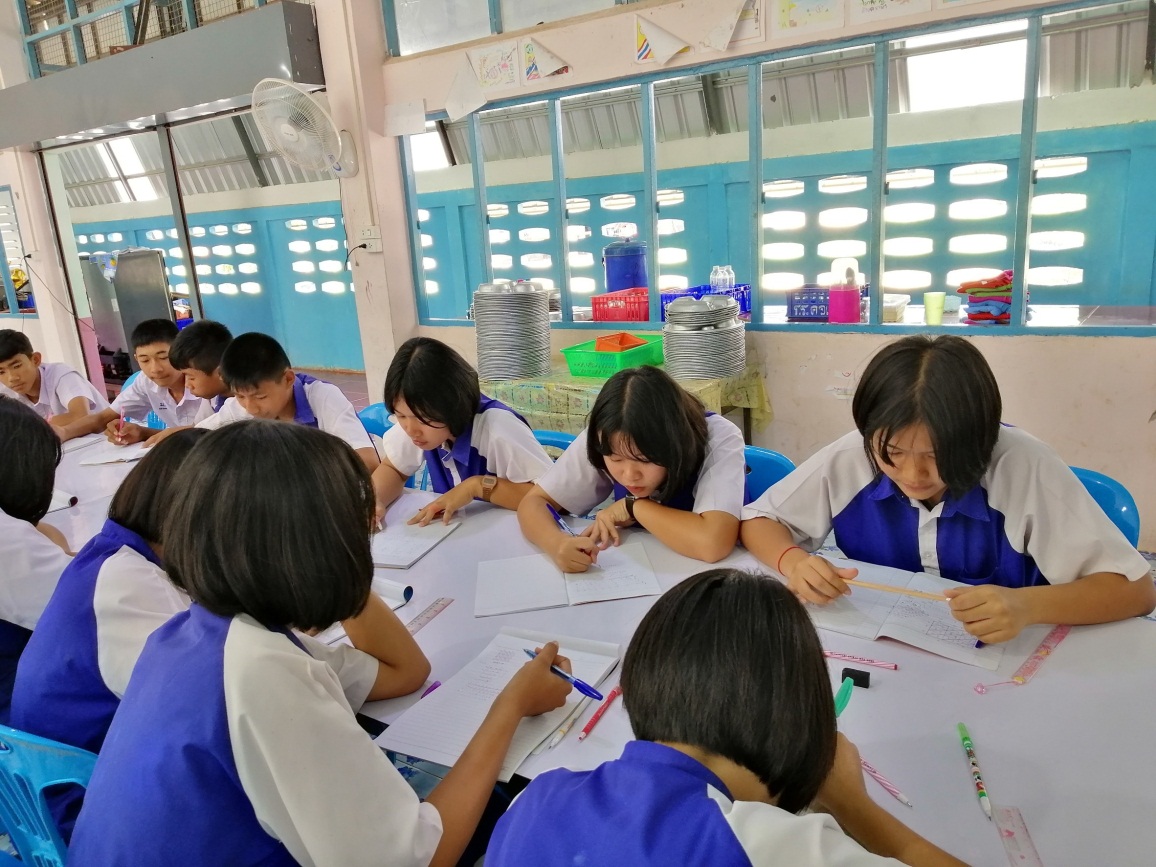 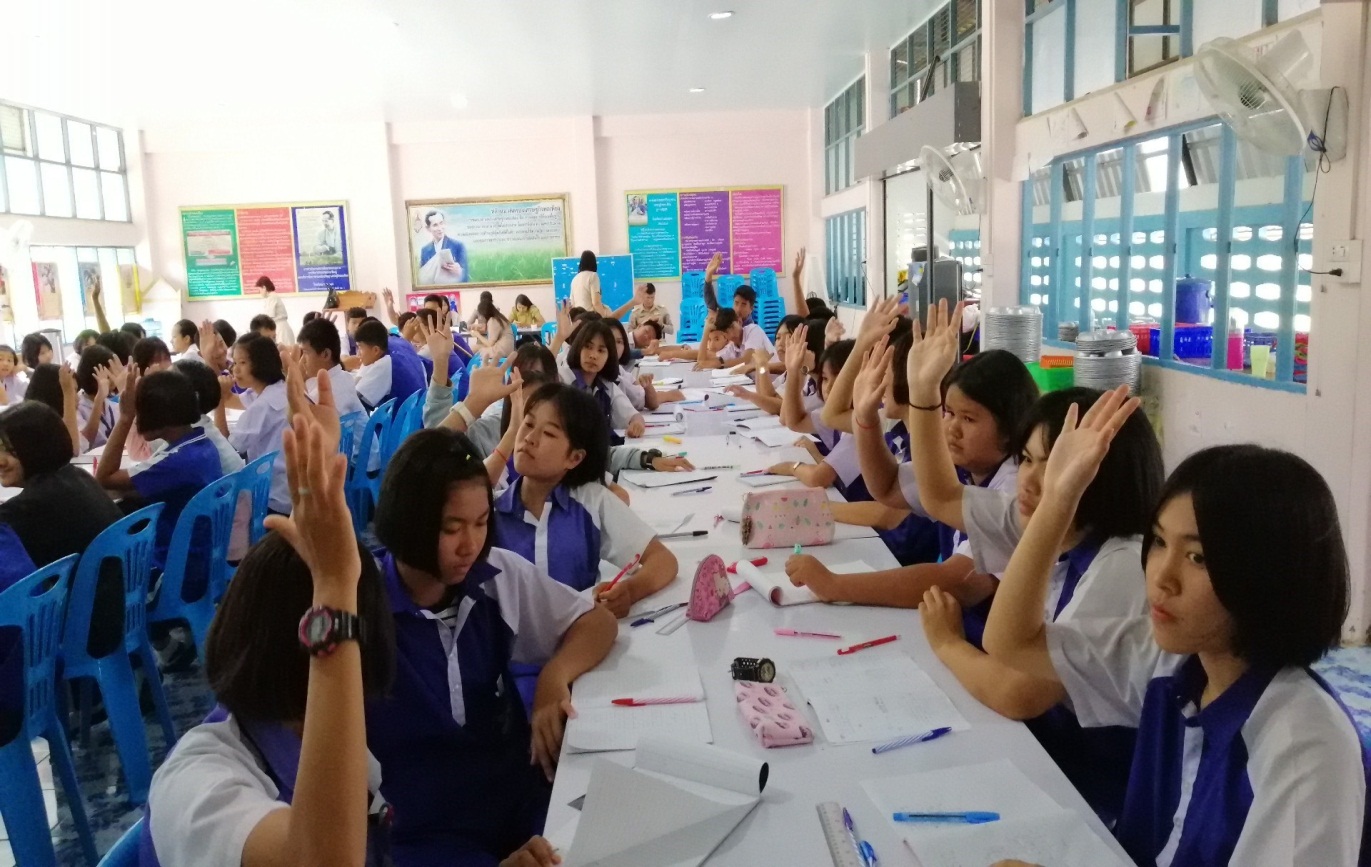 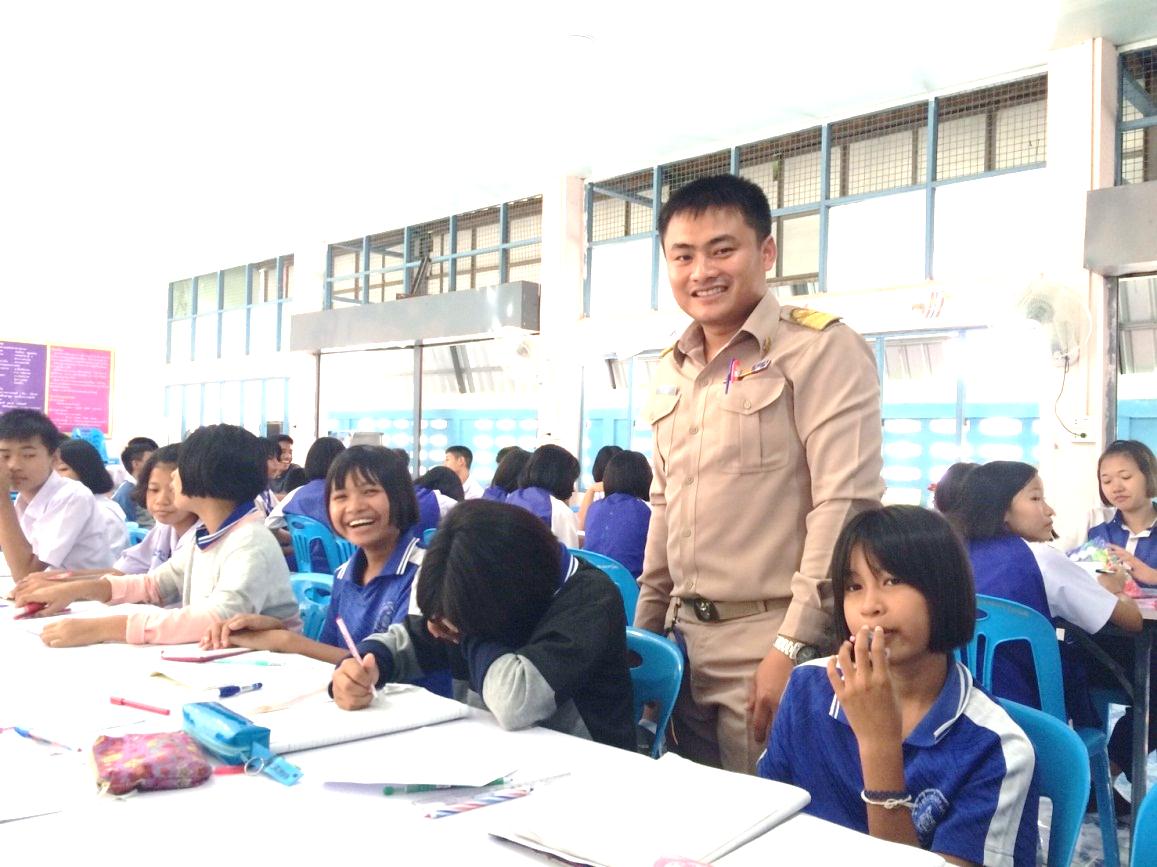 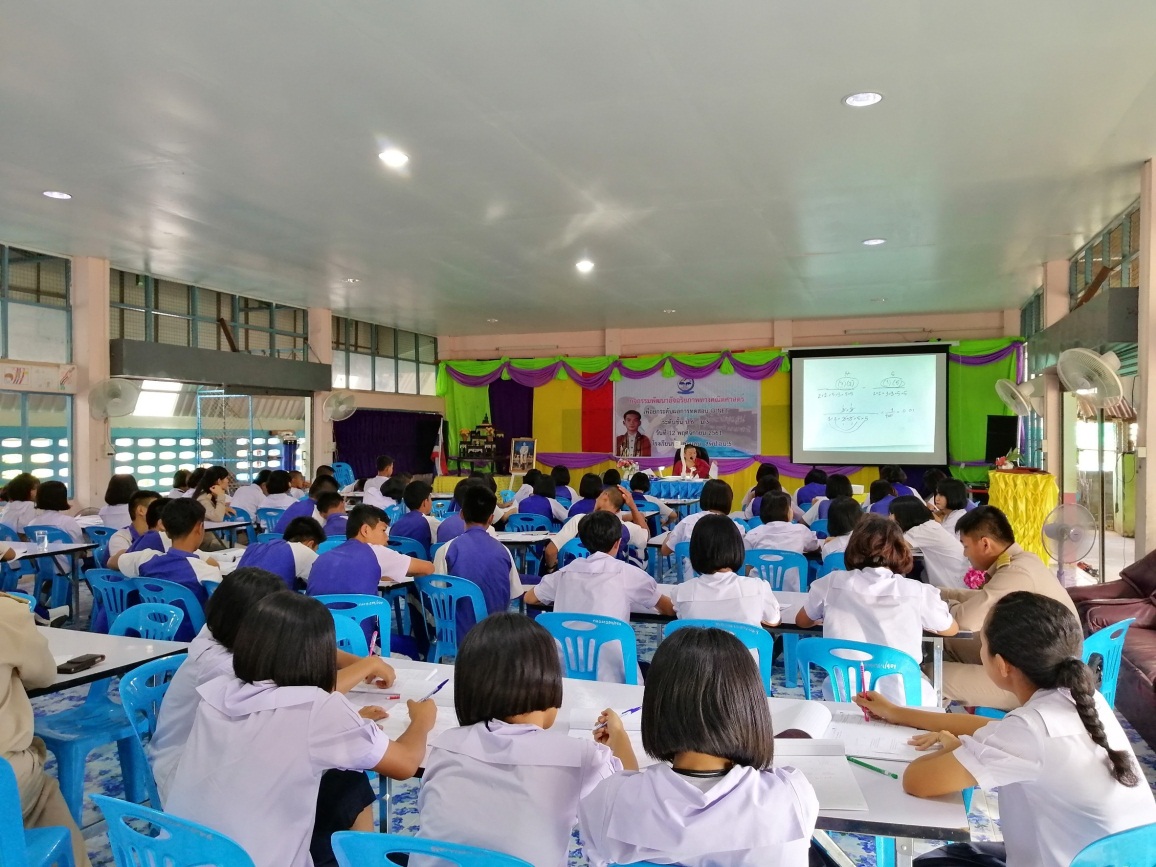 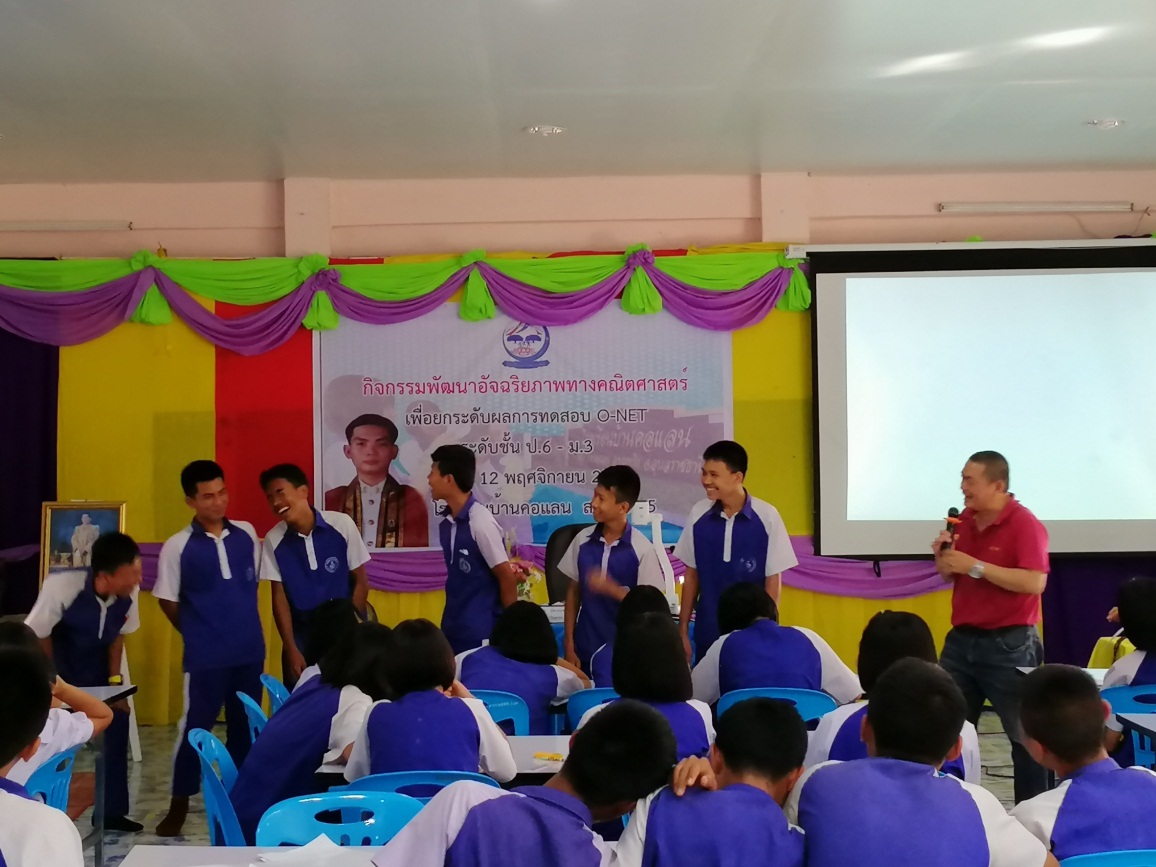 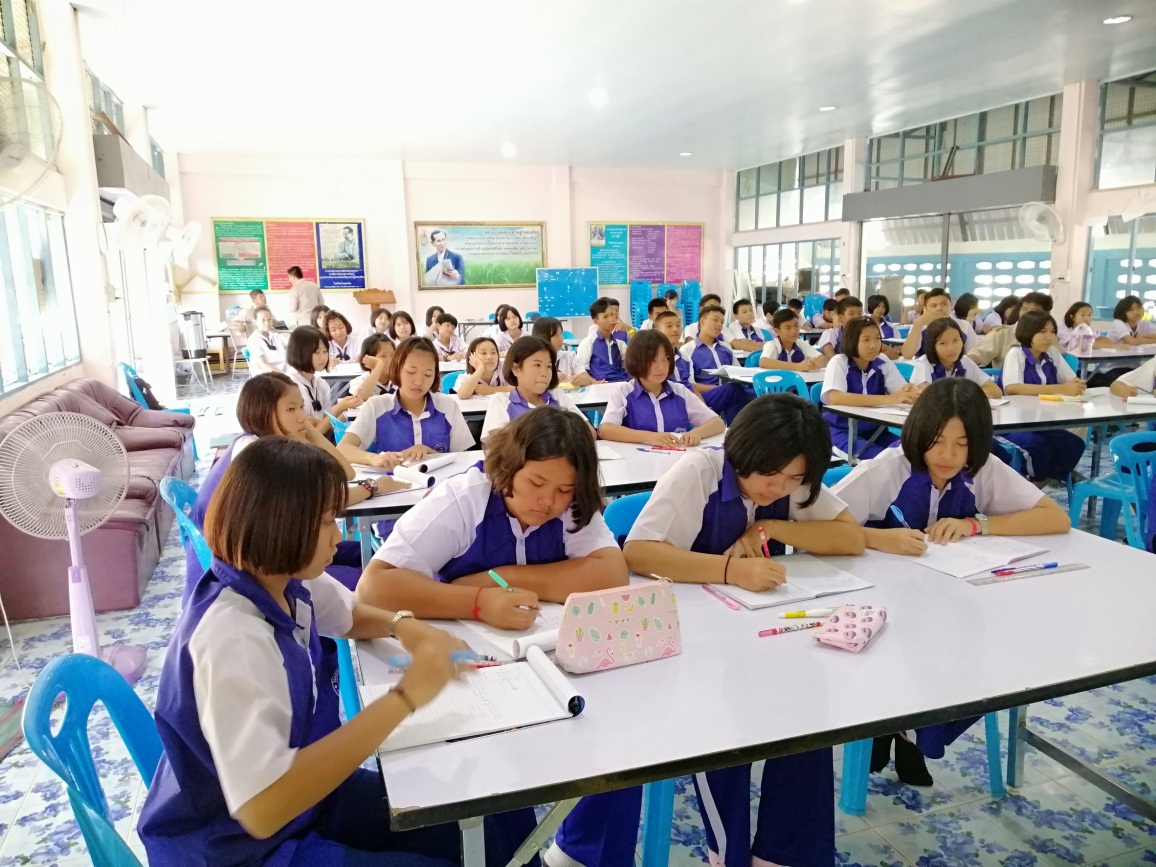 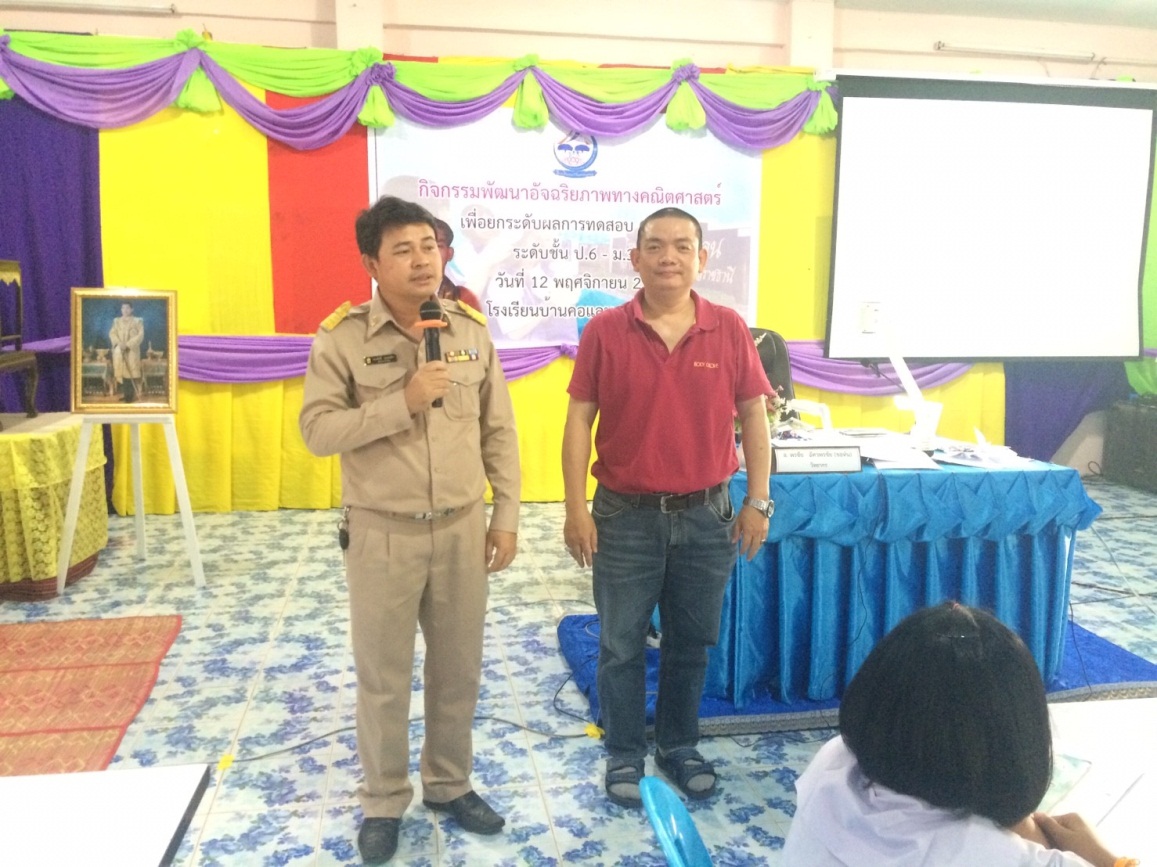 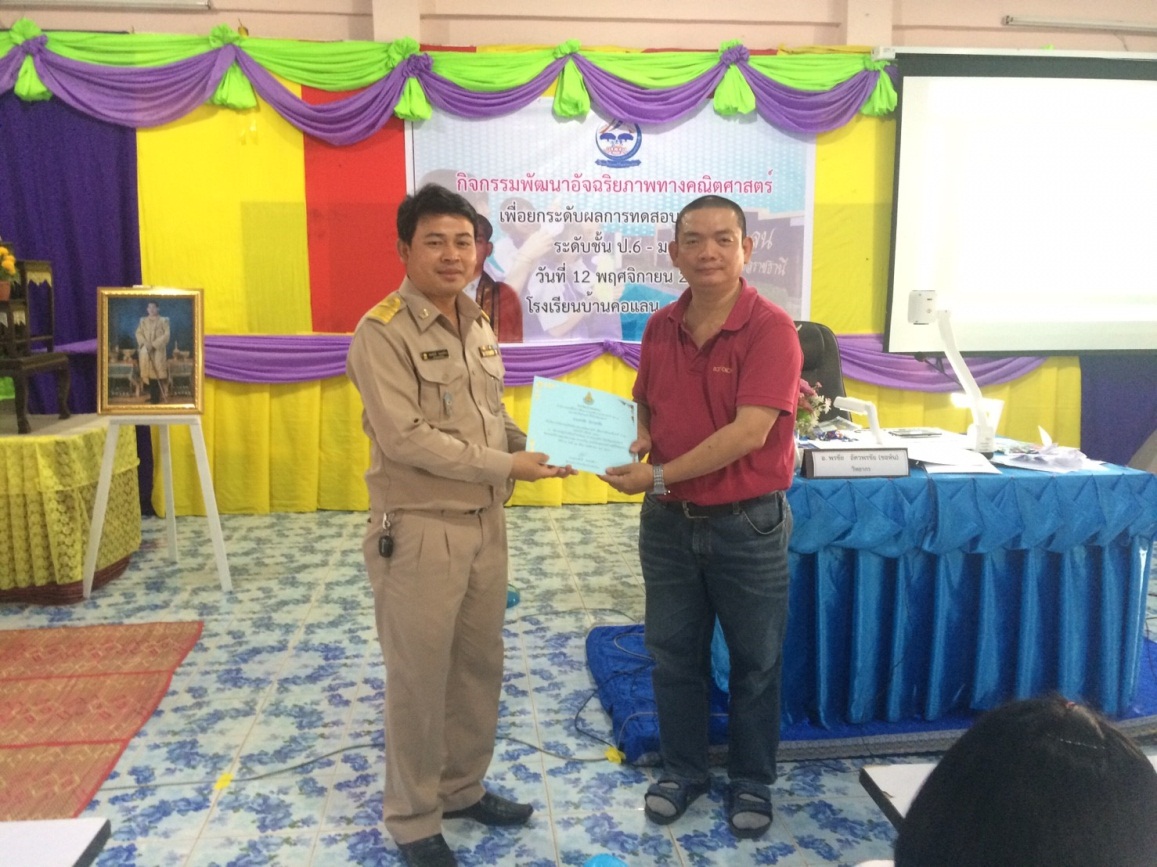 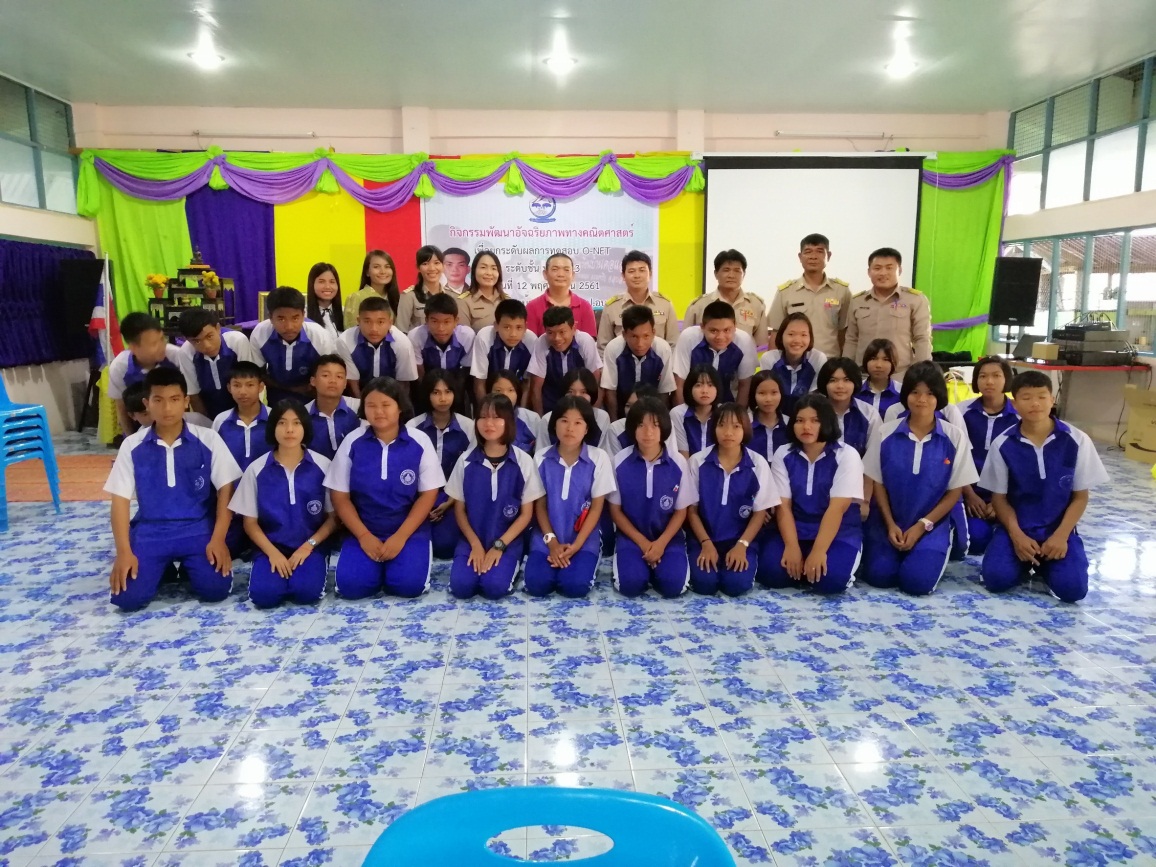 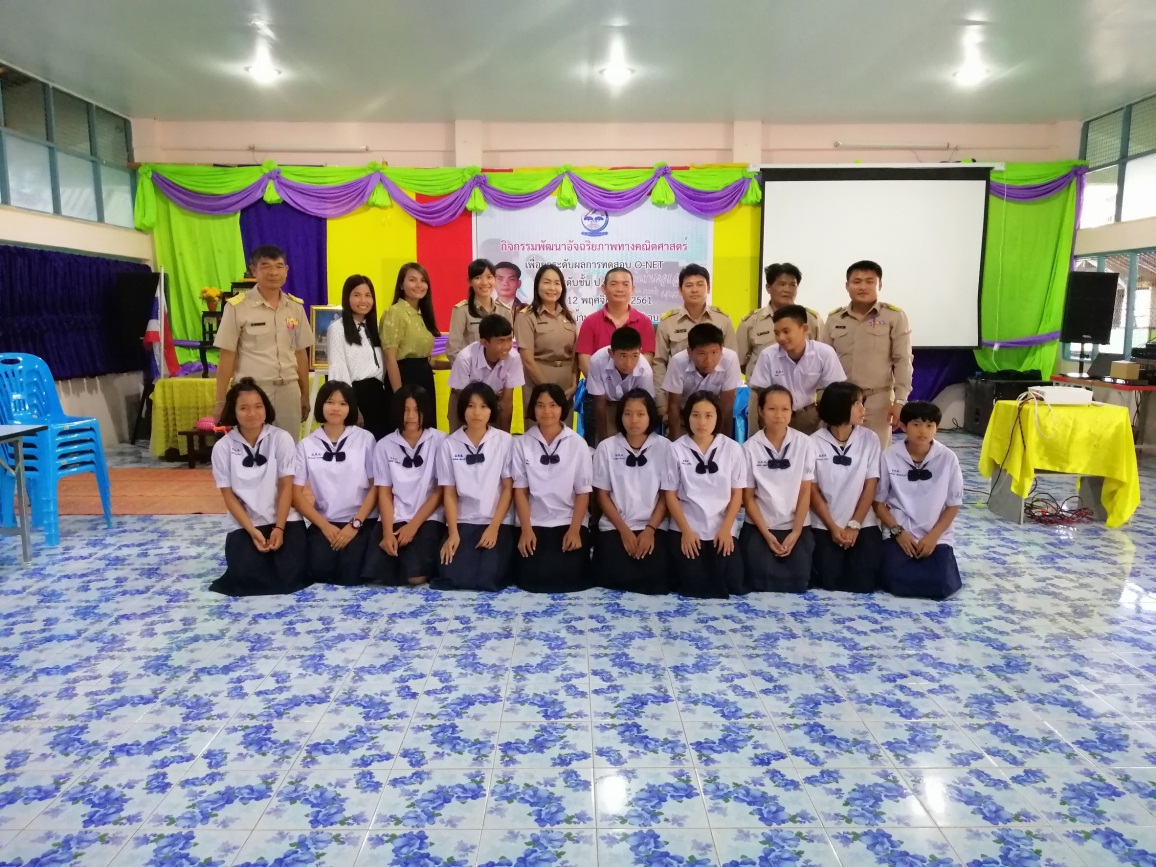 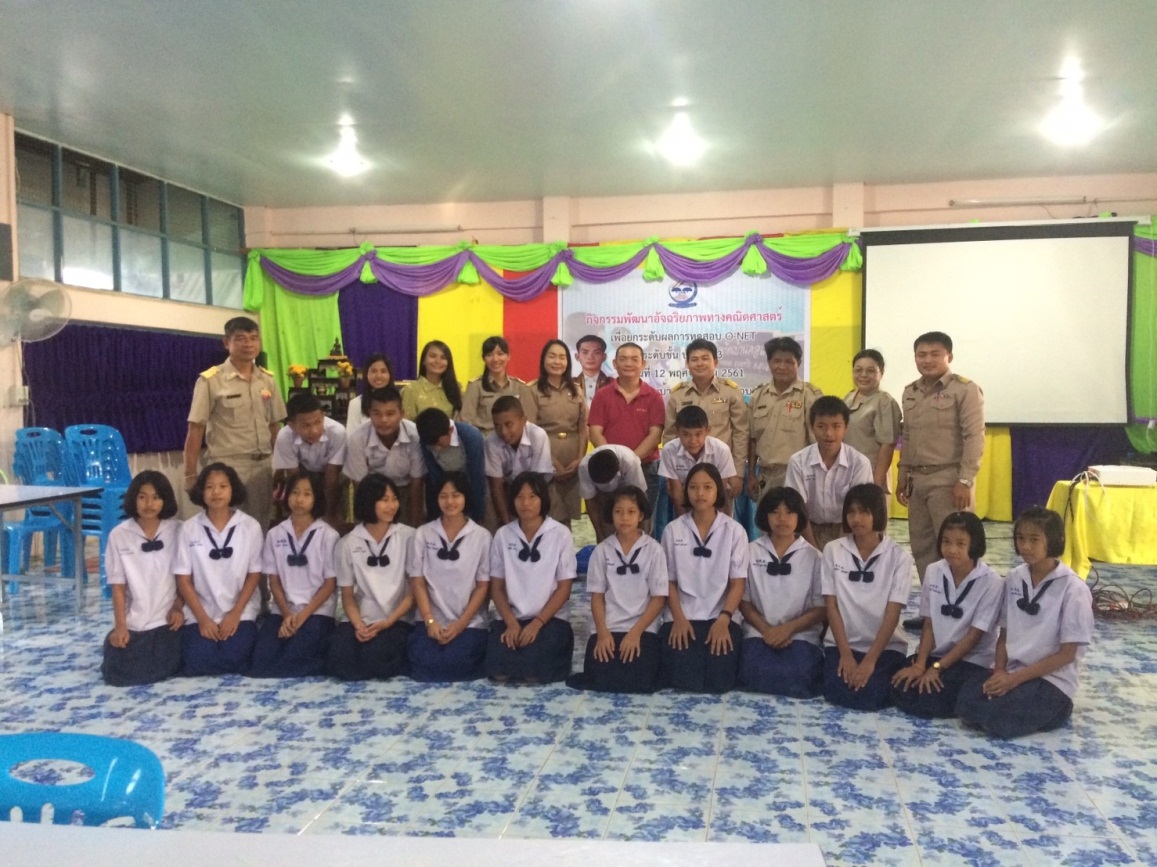 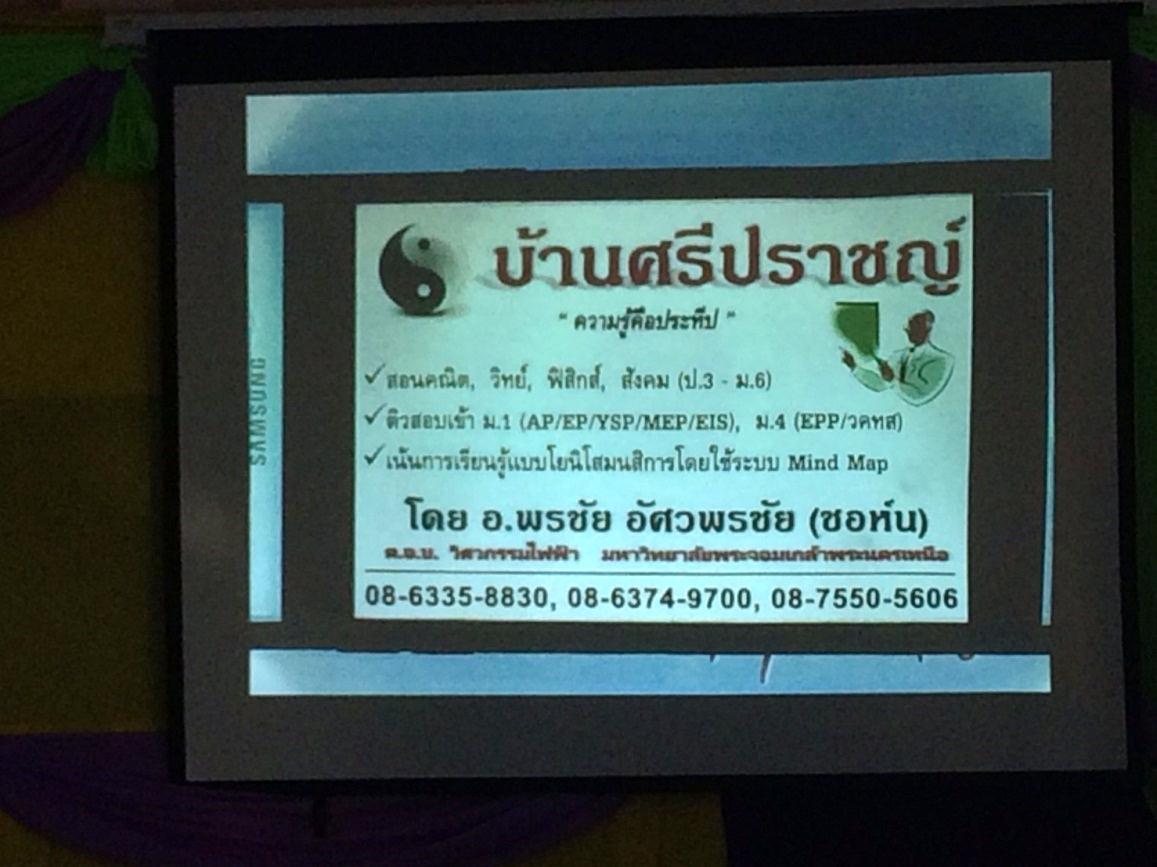 